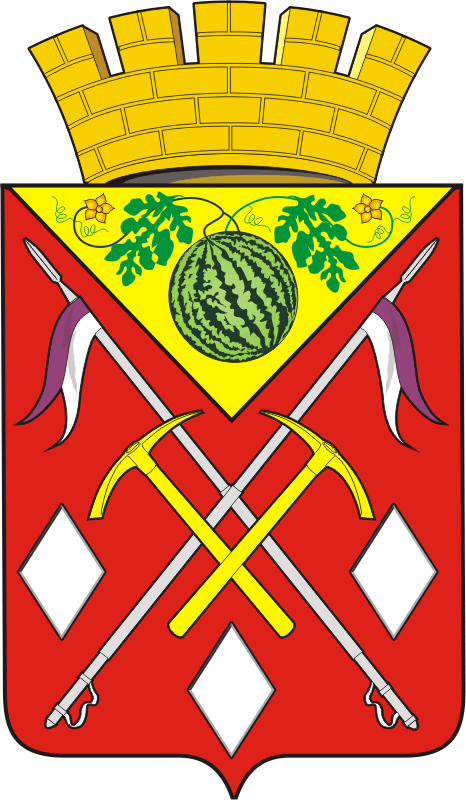   В соответствии с Государственной программой «Развитие сельского хозяйства и регулирование рынков сельскохозяйственной продукции, сырья и продовольствия Оренбургской области», утвержденной постановлением Правительства Оренбургской области от 29.12.2018 № 918-пп, на основании пункта 12 Порядка разработки, реализации и оценки эффективности муниципальных программ муниципального образования Соль-Илецкий городской округ, утвержденного  постановлением администрации МО Соль-Илецкий городской округ от 26.01.2016 № 56-п «Об утверждении порядка разработки, реализации и оценки эффективности муниципальных программ муниципального образования Соль-Илецкий городской округ», постановления  администрации МО Соль-Илецкий городской округ от 16.09.2019 №1922-п «Об утверждении перечня муниципальных программ муниципального образования Соль-Илецкий городской округ»,  постановляю:1. Утвердить муниципальную программу «Развитие сельского хозяйства и регулирование рынков сельскохозяйственной продукции, сырья и продовольствия Соль-Илецкого городского округа» согласно приложению к настоящему постановлению2.  Признать утратившими силу: 2.1 Постановление администрации муниципального образования Соль-Илецкий городской округ от 30.03.2016  №852-п «Об утверждении муниципальной программы «Развитие сельского хозяйства и регулирование рынков сельскохозяйственной продукции, сырья и продовольствия Соль-Илецкого  городского округа» на 2016-2020 годы.2.2 Постановление администрации МО Соль-Илецкий городской округ от 15.06.2016 №1858-п «О внесении изменений в муниципальную программу «Развитие сельского хозяйства и регулирование рынков сельскохозяйственной продукции, сырья и продовольствия Соль-Илецкого городского округа» на 2016-2020 годы.2.3 Постановление администрации муниципального образования Соль-Илецкий городской округ от 17.10.2016 №3120-п «О внесении изменений в муниципальную программу «Развитие сельского хозяйства и регулирование рынков сельскохозяйственной продукции, сырья и продовольствия Соль-Илецкого городского округа» на 2016-2020 годы.2.4 Постановление администрации муниципального образования  Соль-Илецкий городской округ от 23.12.2016 №3893-п «О внесении изменений в муниципальную программу «Развитие сельского хозяйства и регулирование рынков сельскохозяйственной продукции, сырья и продовольствия Соль-Илецкого городского округа» на 2016-2020 годы.2.5 Постановление администрации муниципального образования  Соль-Илецкий городской округ от 30.03.2017 №887-п «О внесении изменений в муниципальную программу «Развитие сельского хозяйства и регулирование рынков сельскохозяйственной продукции, сырья и продовольствия Соль-Илецкого городского округа» на 2016-2020 годы.2.6 Постановление администрации муниципального образования  Соль-Илецкий городской округ от 25.12.2017 №3362-п «О внесении изменений в постановление администрации Соль-Илецкого городского округа от 30.03.2016 года №852-п «Об утверждении муниципальной программы «Развитие сельского хозяйства и регулирование рынков сельскохозяйственной продукции, сырья и продовольствия Соль-Илецкого городского округа» на 2016-2020 годы2.7 Постановление администрации муниципального образования  Соль-Илецкий городской округ от 29.03.2018 №710-п «О внесении изменений в постановление администрации Соль-Илецкого городского округа от 30.03.2016 года №852-п «Об утверждении муниципальной программы «Развитие сельского хозяйства и регулирование рынков сельскохозяйственной продукции, сырья и продовольствия Соль-Илецкого городского округа» на 2016-2020 годы2.8 Постановление администрации муниципального образования  Соль-Илецкий городской округ от 25.12.2018 №2935-п «О внесении изменений в постановление администрации Соль-Илецкого городского округа от 30.03.2016 года №852-п «Об утверждении муниципальной программы «Развитие сельского хозяйства и регулирование рынков сельскохозяйственной продукции, сырья и продовольствия Соль-Илецкого городского округа»2.9 Постановление администрации муниципального образования  Соль-Илецкий городской округ от 02.04.2019 № 698-п «О внесении изменений в постановление администрации муниципального образования  Соль-Илецкий городской округ от 30.03.2016 №852-п «Развитие сельского хозяйства и регулирование рынков сельскохозяйственной продукции, сырья и продовольствия Соль-Илецкого городского округа»2.10 Постановление администрации муниципального образования  Соль-Илецкий городской округ от 30.04.2019 №938-п «О внесении изменений в постановление администрации муниципального образования Соль-Илецкий городской округ от 30.03.2016 №852-п «Развитие сельского хозяйства и регулирование рынков сельскохозяйственной продукции, сырья и продовольствия Соль-Илецкого городского округа».3. Контроль за исполнением настоящего постановления оставляю за собой.4. Постановление  вступает в силу после его официального опубликования (обнародования) и распространяется на правоотношения, возникшие с 01.01.2020 года.Глава муниципального образования Соль-Илецкий городской округ                                                     А.А.КузьминРазослано: в прокуратуру Соль-Илецкого района, организационный отдел,  управлению сельского хозяйства, финансовому управлениюПАСПОРТмуниципальной программы«Развитие сельского хозяйства и регулирование рынковсельскохозяйственной продукции, сырья и продовольствия Соль-Илецкого городского округа» (наименование муниципальной программы)(далее - Программа)1.Общая характеристика сферы реализации государственной 
программы, основные проблемы и  прогноз развития АПК 
на период до 2024 года     Муниципальная  программа  «Развитие сельского хозяйства и регулирование рынков сельскохозяйственной продукции, сырья и продовольствия Соль-Илецкого городского округа » разработана в соответствии с Государственной программой «Развития сельского хозяйства и регулирование рынков сельскохозяйственной продукции, сырья и продовольствия Оренбургской области», утвержденной постановлением Правительства Оренбургской области от 29.12.2018 года № 918-пп, стратегией социально-экономического развития Оренбургской области до 2020 года и на период до 2030 года. АПК и его базовая отрасль – сельское хозяйство являются ведущими системообразующими сферами экономики района, формирующими агропродовольственный рынок, продовольственную и экономическую безопасность, трудовой и поселенческий потенциал сельских территорий.Программа определяет цели, задачи и направления развития сельского хозяйства, пищевой и перерабатывающей промышленности, финансовое обеспечение и механизмы реализации предусмотренных мероприятий, показатели их результативности. Программа является продолжением муниципальной целевой программы «Развитие сельского хозяйства и регулирование рынков сельскохозяйственной продукции, сырья и продовольствия Соль-Илецкого городского округа» , а также ряда областных и ведомственных целевых программ по проблемам развития АПК. 1.1. Общая характеристика состояния и основные проблемы 
развития АПКЗа период реализации приоритетного национального проекта «Развитие АПК» и муниципальной целевой программы «Развитие сельского хозяйства и регулирование рынков сельскохозяйственной продукции, сырья и продовольствия  Соль-Илецкого городского округа» был обеспечен рост валовой продукции сельского хозяйства и производства пищевых продуктов.С 2013–2017 годы производство валовой продукции  сельского хозяйства в сопоставимых ценах, несмотря на неблагоприятный 2015 год, увеличилось на 30 % процентов. По сравнению с 2013 годом валовой сбор зерна вырос на 69 %  процента, за счет увеличения площади значительно  увеличился валовой  сбор подсолнечника.Улучшилась экономика сельскохозяйственных организаций, получила развитие деятельность крупных агропромышленных формирований, активизировалась работа по социальному развитию сельских территорий. Мировой финансовый и экономический кризис,  начавшийся                    в   2008   году,  а   также   засуха  2015  года,    повлекшая   в   районе   гибель сельскохозяйственных      культур      на      площади   54,0    тысяч    гектаров, негативно      отразились     на     инвестиционном     климате   в АПК, динамике развития сельскохозяйственного производства. В числе проблем следует выделить:         технико-технологическое отставание сельского хозяйства из-за недостаточного уровня доходности сельскохозяйственных товаропроизводителей для осуществления модернизации и перехода к инновационному развитию;ограниченный доступ сельскохозяйственных товаропроизводителей к рынку в условиях несовершенства его инфраструктуры, возрастающей монополизации торговых сетей, слабого развития кооперации в сфере производства и реализации сельскохозяйственной продукции;существенное возрастание конкуренции в результате вступления страны  во Всемирную торговую организацию; медленные темпы социального развития сельских территорий, сокращение занятости сельских жителей при недостаточном развитии альтернативных видов деятельности, низкая общественная оценка сельскохозяйственного труда, недостаточное ресурсное обеспечение на всех уровнях финансирования.1.2. Прогноз развития АПК на период до 2024 года         Динамика развития АПК района на период до 2024 года будет формироваться под воздействием различных факторов. С одной стороны, скажутся меры, которые были приняты в последние годы по повышению устойчивости агропромышленного производства, с другой – сохраняется сложная макроэкономическая обстановка в связи с последствиями кризиса, что усиливает вероятность проявления рисков для устойчивого и динамичного развития аграрного сектора экономики. В растениеводстве предстоит освоить интенсивные технологии, базирующиеся на новом поколении тракторов и сельскохозяйственных машин, увеличении внесения минеральных удобрений  и выполнении работ по защите растений от вредителей и болезней, переходе на посев перспективными высокоурожайными сортами и гибридами, повысить качество производимой продукции. Необходимо существенное расширение посевных площадей озимых зерновых и яровых  и зернобобовых культур. В животноводстве решение задачи ускоренного наращивания производства мяса и молока позволит повысить уровень потребления населением этих продуктов при одновременном их импортозамещении. 2. Приоритеты  государственной политики в сфере реализации
Программы        Программа предусматривает комплексное развитие всех отраслей и подотраслей, сфер деятельности АПК. К приоритетам первого уровня относятся:в сфере производства –  зерновой подкомплекс, включающий семеноводство, размещение и технологию производства и обеспечивающий устойчивость в целом АПК;скотоводство (производство молока и мяса) как системообразующая подотрасль,  использующая конкурентные преимущества городского округа, в первую очередь наличие значительных площадей сельскохозяйственных угодий;в социальной сфере – устойчивое развитие сельских территорий в качестве непременного условия сохранения трудовых ресурсов и  территориальной целостности городского округа;в сфере развития производственного потенциала – мелиорация земель сельскохозяйственного назначения, введение в оборот неиспользуемой пашни и рациональное использование сельскохозяйственных угодий других категорий, вывод из оборота низкопродуктивной пашни (залужение многолетними травами) в соответствии с рекомендациями научных учреждений области;в экономической сфере – создание благоприятной среды для развития предпринимательства, повышения инвестиционной привлекательности отрасли, повышение доходности сельскохозяйственных товаропроизводителей как условие перехода к инновационной модели развития АПК;научное и кадровое обеспечение – в качестве важнейшего условия формирования инновационного АПК.Приоритеты второго уровня включают такие направления, как:обеспечение животноводства растительным кормовым белком;экологическая безопасность сельскохозяйственной продукции и продовольствия;наращивание экспорта сельскохозяйственной продукции, сырья и продовольствия по мере насыщения ими внутреннего рынка;рациональное размещение и специализация сельскохозяйственного производства и пищевой промышленности по зонам округа с учетом климатических условий, минимизации логистических издержек и других факторов, определяющих конкурентоспособность продукции.3. Цели, задачи и показатели (индикаторы) достижения целей и
решения задач Программы                            3.1. Цели и задачи реализации Программы          Целями Программы на период до 2024 года являются:обеспечение продовольственной безопасности Соль-Илецкого городского округа;повышение конкурентоспособности производимой сельскохозяйственной продукции, создание благоприятной среды для развития предпринимательства, повышения инвестиционной привлекательности отрасли;обеспечение финансовой устойчивости товаропроизводителей АПК;воспроизводство и повышение эффективности использования в сельском хозяйстве земельных и других природных ресурсов;предупреждение и ликвидация болезней животных, защита населения от болезней, общих для человека и животных.Для достижения этих целей в Программе предусматривается решение следующих задач:стимулирование роста производства основных видов сельскохозяйственной продукции, производства пищевых продуктов;поддержка развития инфраструктуры агропродовольственного рынка;увеличение объемов производства продукции мясного скотоводства;повышение эффективности регулирования рынков сельскохозяйственной продукции, сырья и продовольствия;поддержка  и развитие малых форм хозяйствования;стимулирование инновационной деятельности и инновационного развития АПК;повышение уровня рентабельности в сельском хозяйстве для обеспечения его устойчивого развития; обеспечение функций управления в сфере реализации Программы, совершенствование системы информационного обеспечения АПК;создание условий для сохранения и восстановления плодородия почв, стимулирование эффективного использования земель сельскохозяйственного назначения;снижение риска возникновения и распространения заразных болезней животных, общих для человека и животных;получение информационно-статистических услуг  в целях анализа состояния малого и среднего предпринимательства в сельскохозяйственной отрасли3.2. Индикаторы достижения целей и решения задач 
Программы         Для оценки наиболее существенных результатов реализации Программы предназначены индикаторы.Индикаторы реализации Программы оцениваются: (приложение №1).4. Обоснование выделения основных мероприятий и включения в состав
Программы реализуемых областных целевых программ     Структура и перечень подпрограмм соответствуют принципам программно-целевого управления экономикой, охватывают все основные сферы агропромышленного производства: производство сельскохозяйственной продукции и пищевых продуктов, их реализацию, технико-технологическое, информационное и научное обеспечение, институциональные преобразования  социальное развитие сельских территорий, управление реализацией Программы.Состав основных мероприятий рассчитан на комплексное развитие АПК и его основных сфер, получение эффекта в целом по экономике городского округа  и представлены в приложении №2.Одним из факторов, определивших динамику развития АПК, стала аномальная засуха. Это обострило и без того очевидную необходимость создания комплекса мер, направленных на снижение влияния неблагоприятных природно-климатических условий на развитие сельскохозяйственного производства.Надежным средством противостояния аномальным проявлениям климата являются мероприятия по восстановлению, реконструкции и развитию мелиорации земель, которые предусмотрены в областной целевой программе «Мелиорация земель и повышение продуктивности мелиорируемых угодий для устойчивого и эффективного развития Оренбургской области» на 2019–2024 годы.Мероприятия по созданию благоприятных и привлекательных социальных условий жизни сельского населения, особенно молодежи, включая жилищные условия, здравоохранение, образование, инженерную и иную инфраструктуру, предусмотрены в подпрограмме «Устойчивое развитие сельских территорий на 2014–2017 годы и на период до 2020 года».5. Основные меры  правового регулирования, направленные на достижение целей и решение задач муниципальной программы и управление рискамиМуниципальная программа разработана в соответствии с Федеральным законом от 29.12.2006 №264-ФЗ «О развитии сельского  хозяйства» и постановлением Правительства Оренбургской  области от 29.12.2018  № 918-пп «Об утверждении государственной программы «Развитие сельского  хозяйства и регулирования рынков сельскохозяйственной продукции, сырья и продовольствия Оренбургской области».Подготовка нормативных правовых актов по вопросам реализации программы  осуществляется по мере возникновения необходимости их нормативно-правового регулирования.Основными мерами правового регулирования в сфере реализации программы будут являться:Подготовка нормативных  правовых актов Соль-Илецкого городского округа Оренбургской области по вопросам совершенствования межбюджетных отношений и налогового регулирования;Подготовка нормативных правовых актов Соль-Илецкого городского округа по вопросам управления государственным долгом и повышения эффективности бюджетных расходов.Управление сельского хозяйства администрации муниципального образования Соль-Илецкого городского округа Оренбургской области обобщает, анализирует и контролирует  отчетность по реализации показателей Программы для предоставления информации в Министерство сельского хозяйства, пищевой и перерабатывающей промышленности Оренбургской области, и размещения этой информации на официальном сайте муниципального образования Соль-Илецкий городской округ Оренбургской  области. Управление сельского хозяйства  администрации муниципального образования  Соль-Илецкий городской округ  Оренбургской области принимает документы для субсидирования: - реализованного молока с учетом продуктивности молочных коров; - части затрат на содержание  овцематок с учетом ярок старше года; - на содержание маточного поголовья, содержащего по технологии мясного скотоводства по системе «корова-теленок», при условии получения здорового теленка- несвязанная поддержка в области растениеводства- элитное семеноводство проверяет, визирует и отправляет для проверки и оплаты в Министерство сельского хозяйства, пищевой и перерабатывающей промышленности Оренбургской области. После проверки пакета документов Министерство направляет денежные средства сразу на расчетные счета сельскохозяйственным товаропроизводителям. Управление сельского хозяйства администрации муниципального образования Соль-Илецкий городской округ  Оренбургской области ежегодно готовит годовой отчет о результатах реализации и об оценке эффективности Программы. По каждой подпрограмме анализируется выполнение намеченных задач, достижение предусмотренных в них индикаторов, эффективность использования бюджетных средств.При реализации целей и задач Программы осуществляются меры, направленные на предотвращение негативного воздействия рисков и повышение уровня гарантированности достижения предусмотренных в ней конечных результатов. К рискам относятся:макроэкономические факторы, в том числе рост цен на энергоресурсы и другие материально-технические средства, потребляемые в отрасли, что ограничивает возможности значительной части сельскохозяйственных товаропроизводителей осуществлять инновационные проекты, переход к новым ресурсосберегающим технологиям и на этой основе обеспечивать реализацию модели ускоренного экономического развития; природные риски, связанные с размещением большей части сельскохозяйственного производства в зоне рискованного земледелия, что приводит к  существенным потерям объемов производства, ухудшению ценовой ситуации и снижению доходов сельскохозяйственных товаропроизводителей, росту импорта продовольственных товаров.Управление рисками реализации Программы будет осуществляться на основе: использования мер, предусмотренных Федеральным законом от          25.07.2011 года № 260-ФЗ «О государственной поддержке в сфере сельскохозяйственного страхования и о внесении изменений в Федеральный закон «О развитии сельского хозяйства»;проведения мониторинга угроз и рисков развития АПК городского округа и обеспечения продовольственной безопасности, выработки прогнозов, решений и рекомендаций в сфере управления АПК;подготовка отчета о ходе и результатах реализации Программы, в которой  при  необходимости могут вноситься предложения о корректировке Программы.6. Прогноз сводных показателей  муниципальных заданий на оказание муниципальных услуг, выполнение муниципальных услуг, выполнение муниципальных  работ муниципальными учреждениями в рамках подпрограммы           Муниципальные  задания на оказание муниципальных услуг  (выполнение  муниципальных работ) в рамках  муниципальной  программы  не формируются.7.Оценка эффективности Программы       Оценка эффективности реализации муниципальной программы представляет собой механизм контроля за выполнением программных мероприятий в зависимости  от степени выполнения задач определенных программой.        Оценка эффективности реализации Программы проводится в  соответствии с порядком  проведения  оценки эффективности реализации муниципальных  программ  муниципального  образования Соль-Илецкий городской округ  Оренбургской области. 8. Объем финансовых ресурсов, необходимых для реализации ПрограммыОбщий объем финансирования мероприятий Программы в                2020–2024 годах составит 22416,0 тыс. рублей, в том числе по годам:              Ресурсное обеспечение и прогнозная (справочная) оценка консолидированного бюджета муниципального образования  Соль-Илецкий городской округ Оренбургской области на реализацию программы представлен в приложении №3 к настоящей  муниципальной  программе.       В ходе реализации программы объемы, источники их финансирования могут уточняться на основе анализа полученных результатов выполнения мероприятий, достижения целевых индикаторов с внесением  изменений в программу. При формировании перечня мероприятий в пределах годовой суммы средств может осуществлять перераспределение средств между мероприятиями программы. Ресурсное обеспечение программы  подлежит корректировке по мере изменения макроэкономических параметров в соответствии с результатами исполнения программы по итогам каждого года.Приложение № 1к муниципальной программе Соль-Илецкого городского округаот 22.11.2019  № 2400-пСведенияо показателях (индикаторах) муниципальной программы«Развитие сельского хозяйства и регулирование рынков сельскохозяйственной  продукции, сырья и продовольствия Соль-Илецкого городского округа»  и их значенияхПриложение №2к муниципальной программе Соль-Илецкого городского округаот 22.11.2019  № 2400-пПереченьосновных мероприятий муниципальной программы  «Развитие сельского хозяйства и регулирование рынков сельскохозяйственной  продукции, сырья и продовольствия по Соль-Илецкому городскому округу» и их значенияхПриложение № 3к муниципальной программе Соль-Илецкого городского округаот 22.11.2019  № 2400-пРесурсное обеспечение реализации муниципальной программы "Развитие сельского хозяйства и регулирование рынков сельскохозяйственной продукции, сырья и продовольствия Соль-Илецкого городского округа"АДМИНИСТРАЦИЯМУНИЦИПАЛЬНОГООБРАЗОВАНИЯСОЛЬ – ИЛЕЦКИЙГОРОДСКОЙ ОКРУГОРЕНБУРГСКОЙ ОБЛАСТИПОСТАНОВЛЕНИЕ22.11.2019 № 2400-пОб утверждении муниципальной программы «Развитие сельского хозяйства и регулирование рынков сельскохозяйственной продукции, сырья и продовольствия  Соль-Илецкого городского округа»Приложение к постановлению администрации муниципального образования Соль-Илецкий  городской  округ от 22.11.2019 № 2400-пНаименование ПрограммыРазвитие сельского хозяйства и регулирование рынков сельскохозяйственной продукции, сырья и продовольствия Соль-Илецкого городского округа (далее – Программа)Ответственный исполнитель ПрограммыУправление сельского хозяйства администрации Соль-Илецкого городского округаСоисполнители Программыотсутствуют                                                      Участники Программыотсутствуют                                                     Срок и этапы реализации Программы2020–2024 годы. Цели Программы- повышение конкурентоспособности производимой сельскохозяйственной продукции, создание благоприятной среды для развития предпринимательства, повышения инвестиционной привлекательности  отрасли;- обеспечение  финансовой  устойчивости товаропроизводителей  АПК;- воспроизводство и повышение эффективности  использования в сельском хозяйстве земельных и других  природных ресурсов;- предупреждение и ликвидация болезней животных, защита от болезней общих для человека и животных;- получение информационно-статистических услуг  в целях анализа состояния малого и среднего предпринимательства в сельскохозяйственной отраслиЗадачи- создание условий для развития сельскохозяйственной продукции, сырья и продовольствия- анализ состояния малого и среднего предпринимательства в сельскохозяйственной отрасли- осуществление отдельных государственных полномочий в сфере обращения с животными без владельцев- популяризация сельскохозяйственного производства в муниципальном образование Соль-Илецкого городского округаПоказатели (индикаторы) Программы- условия для развития сельскохозяйственного производства- количество предоставленных информационно-статистических услуг- количество отловленных животных без владельцев- количество мероприятий по популяризации сельскохозяйственного производстваОбъем бюджетных ассигнований ПрограммыОбщий объём финансирования программы в 2020–2024 годах составляет  22416,0 тыс. руб., в том числе по годам: 2020 год – 4483,2  тыс. руб.2021 год – 4483,2 тыс. руб.2022 год – 4483,2  тыс. руб.2023 год – 4483,2  тыс. руб.2024 год – 4483,2  тыс. руб.Основные мероприятия Программы, осуществляемые Соль-Илецкимгородским округом реализуются на основе:финансирования основной части мероприятий в 2020–2024 годах за счет средств, источником финансового обеспечения которых является субвенция из областного бюджета на выполнение отдельных государственных полномочий в сфере регулирования и поддержки сельскохозяйственного производства составит  21615,5 тыс. руб.:  Объем финансирования мероприятий Программы в 2020–2024  годах за счет средств бюджета Соль-Илецкого городского округа составит  640,40 тыс. рублей, в том числе по годам  Ежегодно финансирование будет уточняться и корректироваться.Ожидаемые результаты реализации Программы- обеспечение выполнения целей, задач и показателей Программы в целом, в разрезе подпрограмм и основных мероприятий- анализ эффективного применения мер поддержки, прогнозирования показателей развития агропромышленного комплекса округа- сокращение количества животных без владельцев- мотивация к эффективному и динамичному развитию сельскохозяйственного производства, пищевой и перерабатывающей промышленности2020 год-4483,2 тыс.рублей;2021 год-4483,2 тыс. рублей;2022 год–4483,2 тыс. рублей;2023 год–4483,2 тыс. рублей;2024 год–4483,2 тыс. рублей;Единицы измерения2018 годЗначения целевых индикаторовЗначения целевых индикаторовЗначения целевых индикаторовЗначения целевых индикаторовЗначения целевых индикаторовЗначения целевых индикаторовЕдиницы измерения2018 год2019 год2020 год2021 год2022 год2023 год2024 годМуниципальная  программа «Развитие сельского хозяйства и регулирование рынков сельскохозяйственной  продукции, сырья и продовольствия по муниципальному образованию Соль-Илецкий  городской округ» Муниципальная  программа «Развитие сельского хозяйства и регулирование рынков сельскохозяйственной  продукции, сырья и продовольствия по муниципальному образованию Соль-Илецкий  городской округ» Муниципальная  программа «Развитие сельского хозяйства и регулирование рынков сельскохозяйственной  продукции, сырья и продовольствия по муниципальному образованию Соль-Илецкий  городской округ» Муниципальная  программа «Развитие сельского хозяйства и регулирование рынков сельскохозяйственной  продукции, сырья и продовольствия по муниципальному образованию Соль-Илецкий  городской округ» Муниципальная  программа «Развитие сельского хозяйства и регулирование рынков сельскохозяйственной  продукции, сырья и продовольствия по муниципальному образованию Соль-Илецкий  городской округ» Муниципальная  программа «Развитие сельского хозяйства и регулирование рынков сельскохозяйственной  продукции, сырья и продовольствия по муниципальному образованию Соль-Илецкий  городской округ» Муниципальная  программа «Развитие сельского хозяйства и регулирование рынков сельскохозяйственной  продукции, сырья и продовольствия по муниципальному образованию Соль-Илецкий  городской округ» Муниципальная  программа «Развитие сельского хозяйства и регулирование рынков сельскохозяйственной  продукции, сырья и продовольствия по муниципальному образованию Соль-Илецкий  городской округ» Муниципальная  программа «Развитие сельского хозяйства и регулирование рынков сельскохозяйственной  продукции, сырья и продовольствия по муниципальному образованию Соль-Илецкий  городской округ» 1Условия для развития сельскохозяйственного производства%001001001001001002Количество предоставленных информационно-статистических услугед.141414141414143Количество отловленных  животных без владельцевголов2262272282292302312324Количество мероприятий по популяризации сельскохозяйственного производстваед.1111111N п/пN п/пНомер и наименование ведомственной целевой программы, основного мероприятияОтветственный исполнительОтветственный исполнительОтветственный исполнительСрокСрокОжидаемый конечный результат (краткое описание)Последствия не реализации ведомственной целевой программы, основного мероприятияПоследствия не реализации ведомственной целевой программы, основного мероприятияСвязь с показателями (индикаторами) муниципальной программы (подпрограммы) <*>N п/пN п/пНомер и наименование ведомственной целевой программы, основного мероприятияОтветственный исполнительОтветственный исполнительОтветственный исполнительначала реализацииокончания реализацииОжидаемый конечный результат (краткое описание)Последствия не реализации ведомственной целевой программы, основного мероприятияПоследствия не реализации ведомственной целевой программы, основного мероприятияСвязь с показателями (индикаторами) муниципальной программы (подпрограммы) <*>Основное мероприятие 1. «Создание условий для развития сельскохозяйственной продукции, сырья и продовольствия»Основное мероприятие 1. «Создание условий для развития сельскохозяйственной продукции, сырья и продовольствия»Основное мероприятие 1. «Создание условий для развития сельскохозяйственной продукции, сырья и продовольствия»Основное мероприятие 1. «Создание условий для развития сельскохозяйственной продукции, сырья и продовольствия»Основное мероприятие 1. «Создание условий для развития сельскохозяйственной продукции, сырья и продовольствия»Основное мероприятие 1. «Создание условий для развития сельскохозяйственной продукции, сырья и продовольствия»Основное мероприятие 1. «Создание условий для развития сельскохозяйственной продукции, сырья и продовольствия»Основное мероприятие 1. «Создание условий для развития сельскохозяйственной продукции, сырья и продовольствия»Основное мероприятие 1. «Создание условий для развития сельскохозяйственной продукции, сырья и продовольствия»Основное мероприятие 1. «Создание условий для развития сельскохозяйственной продукции, сырья и продовольствия»Основное мероприятие 1. «Создание условий для развития сельскохозяйственной продукции, сырья и продовольствия»Основное мероприятие 1. «Создание условий для развития сельскохозяйственной продукции, сырья и продовольствия»Основное мероприятие 2. «Анализ состояния малого и среднего предпринимательства в сельскохозяйственной отрасли»Основное мероприятие 2. «Анализ состояния малого и среднего предпринимательства в сельскохозяйственной отрасли»Основное мероприятие 2. «Анализ состояния малого и среднего предпринимательства в сельскохозяйственной отрасли»Основное мероприятие 2. «Анализ состояния малого и среднего предпринимательства в сельскохозяйственной отрасли»Основное мероприятие 2. «Анализ состояния малого и среднего предпринимательства в сельскохозяйственной отрасли»Основное мероприятие 2. «Анализ состояния малого и среднего предпринимательства в сельскохозяйственной отрасли»Основное мероприятие 2. «Анализ состояния малого и среднего предпринимательства в сельскохозяйственной отрасли»Основное мероприятие 2. «Анализ состояния малого и среднего предпринимательства в сельскохозяйственной отрасли»Основное мероприятие 2. «Анализ состояния малого и среднего предпринимательства в сельскохозяйственной отрасли»Основное мероприятие 2. «Анализ состояния малого и среднего предпринимательства в сельскохозяйственной отрасли»Основное мероприятие 2. «Анализ состояния малого и среднего предпринимательства в сельскохозяйственной отрасли»Основное мероприятие 2. «Анализ состояния малого и среднего предпринимательства в сельскохозяйственной отрасли»2 1.2 1.Основное мероприятие  1 «Анализ состояния малого и среднего предпринимательства в сельскохозяйственной отрасли»Управление сельского хозяйстваУправление сельского хозяйства202020202024Анализ эффективного применения мер поддержки , прогнозирования показателей развития агропромышленного комплекса округаОтсутствие анализа развития агропромышленного комплекса округаОтсутствие анализа развития агропромышленного комплекса округаКоличество предоставленных информационно-статистических услугОсновное мероприятие 3. «Осуществление отдельных государственных полномочий  в сфере обращения с животными без владельцев»Основное мероприятие 3. «Осуществление отдельных государственных полномочий  в сфере обращения с животными без владельцев»Основное мероприятие 3. «Осуществление отдельных государственных полномочий  в сфере обращения с животными без владельцев»Основное мероприятие 3. «Осуществление отдельных государственных полномочий  в сфере обращения с животными без владельцев»Основное мероприятие 3. «Осуществление отдельных государственных полномочий  в сфере обращения с животными без владельцев»Основное мероприятие 3. «Осуществление отдельных государственных полномочий  в сфере обращения с животными без владельцев»Основное мероприятие 3. «Осуществление отдельных государственных полномочий  в сфере обращения с животными без владельцев»Основное мероприятие 3. «Осуществление отдельных государственных полномочий  в сфере обращения с животными без владельцев»Основное мероприятие 3. «Осуществление отдельных государственных полномочий  в сфере обращения с животными без владельцев»Основное мероприятие 3. «Осуществление отдельных государственных полномочий  в сфере обращения с животными без владельцев»Основное мероприятие 3. «Осуществление отдельных государственных полномочий  в сфере обращения с животными без владельцев»Основное мероприятие 3. «Осуществление отдельных государственных полномочий  в сфере обращения с животными без владельцев»Основное мероприятие 3. «Осуществление отдельных государственных полномочий в сфере обращения с животными без владельцев»Основное мероприятие 3. «Осуществление отдельных государственных полномочий в сфере обращения с животными без владельцев»Управление сельского хозяйства2020202020202024Сокращение количества животных без владельцевРост количества животных без владельцевКоличество отловленных животных без  владельцевКоличество отловленных животных без  владельцевКоличество отловленных животных без  владельцевОсновное мероприятие 4. «Популяризация сельскохозяйственного производства в муниципальном образование Соль-Илецкого городского округа»Основное мероприятие 4. «Популяризация сельскохозяйственного производства в муниципальном образование Соль-Илецкого городского округа»Основное мероприятие 4. «Популяризация сельскохозяйственного производства в муниципальном образование Соль-Илецкого городского округа»Основное мероприятие 4. «Популяризация сельскохозяйственного производства в муниципальном образование Соль-Илецкого городского округа»Основное мероприятие 4. «Популяризация сельскохозяйственного производства в муниципальном образование Соль-Илецкого городского округа»Основное мероприятие 4. «Популяризация сельскохозяйственного производства в муниципальном образование Соль-Илецкого городского округа»Основное мероприятие 4. «Популяризация сельскохозяйственного производства в муниципальном образование Соль-Илецкого городского округа»Основное мероприятие 4. «Популяризация сельскохозяйственного производства в муниципальном образование Соль-Илецкого городского округа»Основное мероприятие 4. «Популяризация сельскохозяйственного производства в муниципальном образование Соль-Илецкого городского округа»Основное мероприятие 4. «Популяризация сельскохозяйственного производства в муниципальном образование Соль-Илецкого городского округа»Основное мероприятие 4. «Популяризация сельскохозяйственного производства в муниципальном образование Соль-Илецкого городского округа»Основное мероприятие 4. «Популяризация сельскохозяйственного производства в муниципальном образование Соль-Илецкого городского округа»Основное мероприятие 4. «Популяризация сельскохозяйственного производства в муниципальном образование Соль-Илецкого городского округа»Основное мероприятие 4. «Проведение мероприятий по популяризации сельскохозяйственного производства»Основное мероприятие 4. «Проведение мероприятий по популяризации сельскохозяйственного производства»Управление сельского хозяйства2020202020202024Мотивация к эффективному и динамичному развитию сельскохозяйственного производства, пищевой и перерабатывающей промышленностиСнижение мотивации к эффективному и динамичному развитию сельскохозяйственного производства, пищевой и перерабатывающей промышленности Количество мероприятий по популяризации сельскохозяйственного производстваКоличество мероприятий по популяризации сельскохозяйственного производстваКоличество мероприятий по популяризации сельскохозяйственного производства№ п/пНаименование основного мероприятияНаименование расходовГлавный распорядитель бюджетных средств (ГРБС) Источник финансированияОбъём финансирования (тыс. руб., в ценах соответствующих годов)Объём финансирования (тыс. руб., в ценах соответствующих годов)Объём финансирования (тыс. руб., в ценах соответствующих годов)Объём финансирования (тыс. руб., в ценах соответствующих годов)Объём финансирования (тыс. руб., в ценах соответствующих годов)Объём финансирования (тыс. руб., в ценах соответствующих годов)Ожидаемые результаты№ п/пНаименование основного мероприятияНаименование расходовГлавный распорядитель бюджетных средств (ГРБС) Источник финансированияВсегоВ том числе по годам:В том числе по годам:В том числе по годам:В том числе по годам:В том числе по годам:Ожидаемые результаты№ п/пНаименование основного мероприятияНаименование расходовГлавный распорядитель бюджетных средств (ГРБС) Источник финансированияВсего20202021202220232024Ожидаемые результаты123456789101114Всего по программе:Осуществление переданных полномочий Оренбургской области в сфере регулирования и поддержки сельскохозяйственного производства;Администрация муниципального образования Соль-Илецкий городской округВсего, в том числе:17932,84483,24483,24483,24483,24483,2- обеспечение выполнения целей, задач и показателей Программы в целом, в разрезе подпрограмм и основных мероприятий                    -анализ эффективного применения мер поддержки, прогнозирования показателей развития агропромышленного комплекса округа                        - сокращение количества животных без владельцев     - мотивация к эффективному и динамичному развитию сельскохозяйственного производства, пищевой и перерабатывающей промышленностиВсего по программе:Осуществление переданных полномочий Оренбургской области в сфере регулирования и поддержки сельскохозяйственного производства;Администрация муниципального образования Соль-Илецкий городской округфедеральный бюджет000000- обеспечение выполнения целей, задач и показателей Программы в целом, в разрезе подпрограмм и основных мероприятий                    -анализ эффективного применения мер поддержки, прогнозирования показателей развития агропромышленного комплекса округа                        - сокращение количества животных без владельцев     - мотивация к эффективному и динамичному развитию сельскохозяйственного производства, пищевой и перерабатывающей промышленностиВсего по программе:Осуществление переданных полномочий Оренбургской области в сфере регулирования и поддержки сельскохозяйственного производства;Администрация муниципального образования Соль-Илецкий городской округобластной бюджет17292,44323,14323,14323,14323,14323,1- обеспечение выполнения целей, задач и показателей Программы в целом, в разрезе подпрограмм и основных мероприятий                    -анализ эффективного применения мер поддержки, прогнозирования показателей развития агропромышленного комплекса округа                        - сокращение количества животных без владельцев     - мотивация к эффективному и динамичному развитию сельскохозяйственного производства, пищевой и перерабатывающей промышленностиВсего по программе:Осуществление переданных полномочий Оренбургской области в сфере регулирования и поддержки сельскохозяйственного производства;Администрация муниципального образования Соль-Илецкий городской округбюджет городского округа640,4160,1160,1160,1160,1160,1- обеспечение выполнения целей, задач и показателей Программы в целом, в разрезе подпрограмм и основных мероприятий                    -анализ эффективного применения мер поддержки, прогнозирования показателей развития агропромышленного комплекса округа                        - сокращение количества животных без владельцев     - мотивация к эффективному и динамичному развитию сельскохозяйственного производства, пищевой и перерабатывающей промышленностиОсновное мероприятие 1. "Создание условий для развития сельскохозяйственной продукции, сырья и продовольствия"Основное мероприятие 1. "Создание условий для развития сельскохозяйственной продукции, сырья и продовольствия"Основное мероприятие 1. "Создание условий для развития сельскохозяйственной продукции, сырья и продовольствия"Основное мероприятие 1. "Создание условий для развития сельскохозяйственной продукции, сырья и продовольствия"Основное мероприятие 1. "Создание условий для развития сельскохозяйственной продукции, сырья и продовольствия"Основное мероприятие 1. "Создание условий для развития сельскохозяйственной продукции, сырья и продовольствия"Основное мероприятие 1. "Создание условий для развития сельскохозяйственной продукции, сырья и продовольствия"Основное мероприятие 1. "Создание условий для развития сельскохозяйственной продукции, сырья и продовольствия"Основное мероприятие 1. "Создание условий для развития сельскохозяйственной продукции, сырья и продовольствия"Основное мероприятие 1. "Создание условий для развития сельскохозяйственной продукции, сырья и продовольствия"Основное мероприятие 1. "Создание условий для развития сельскохозяйственной продукции, сырья и продовольствия"Основное мероприятие 1. "Создание условий для развития сельскохозяйственной продукции, сырья и продовольствия" Основное мероприятие 1.Создание условий для развития сельскохозяйственной продукции, сырья и продовольствия Мероприятие 1.1. Создание условий для развития сельскохозяйственной продукции, сырья и продовольствияОсуществление переданных государственных полномочий Оренбургской области в сфере регулирования и поддержки сельскохозяйственного производства;Администрация муниципального образования Соль-Илецкий городской округВсего, в том числе:16413,64103,44103,44103,44103,44103,4Обеспечение выполнения целей, задач и показателей Программы в целом, в разрезе подпрограмм и основных мероприятий Основное мероприятие 1.Создание условий для развития сельскохозяйственной продукции, сырья и продовольствия Мероприятие 1.1. Создание условий для развития сельскохозяйственной продукции, сырья и продовольствияОсуществление переданных государственных полномочий Оренбургской области в сфере регулирования и поддержки сельскохозяйственного производства;Администрация муниципального образования Соль-Илецкий городской округфедеральный бюджет00Обеспечение выполнения целей, задач и показателей Программы в целом, в разрезе подпрограмм и основных мероприятий Основное мероприятие 1.Создание условий для развития сельскохозяйственной продукции, сырья и продовольствия Мероприятие 1.1. Создание условий для развития сельскохозяйственной продукции, сырья и продовольствияОсуществление переданных государственных полномочий Оренбургской области в сфере регулирования и поддержки сельскохозяйственного производства;Администрация муниципального образования Соль-Илецкий городской округобластной бюджет16085,24021,34021,34021,34021,34021,3Обеспечение выполнения целей, задач и показателей Программы в целом, в разрезе подпрограмм и основных мероприятий Основное мероприятие 1.Создание условий для развития сельскохозяйственной продукции, сырья и продовольствия Мероприятие 1.1. Создание условий для развития сельскохозяйственной продукции, сырья и продовольствияОсуществление переданных государственных полномочий Оренбургской области в сфере регулирования и поддержки сельскохозяйственного производства;Администрация муниципального образования Соль-Илецкий городской округбюджет городского округа328,482,182,182,182,182,1Обеспечение выполнения целей, задач и показателей Программы в целом, в разрезе подпрограмм и основных мероприятийОсновное мероприятие 2. "Анализ состояния малого и среднего предпринимательства в сельскохозяйственной отрасли"Основное мероприятие 2. "Анализ состояния малого и среднего предпринимательства в сельскохозяйственной отрасли"Основное мероприятие 2. "Анализ состояния малого и среднего предпринимательства в сельскохозяйственной отрасли"Основное мероприятие 2. "Анализ состояния малого и среднего предпринимательства в сельскохозяйственной отрасли"Основное мероприятие 2. "Анализ состояния малого и среднего предпринимательства в сельскохозяйственной отрасли"Основное мероприятие 2. "Анализ состояния малого и среднего предпринимательства в сельскохозяйственной отрасли"Основное мероприятие 2. "Анализ состояния малого и среднего предпринимательства в сельскохозяйственной отрасли"Основное мероприятие 2. "Анализ состояния малого и среднего предпринимательства в сельскохозяйственной отрасли"Основное мероприятие 2. "Анализ состояния малого и среднего предпринимательства в сельскохозяйственной отрасли"Основное мероприятие 2. "Анализ состояния малого и среднего предпринимательства в сельскохозяйственной отрасли"Основное мероприятие 2. "Анализ состояния малого и среднего предпринимательства в сельскохозяйственной отрасли"Основное мероприятие 2. "Анализ состояния малого и среднего предпринимательства в сельскохозяйственной отрасли" 2.Основное мероприятие:  "Анализ состояния малого и среднего предпринимательства в сельскохозяйственной отрасли" Мероприятие: "Получение информационно-статистических услуг в целях анализа состояния малого и среднего предпринимательства в сельскохозяйственной отрасли"Осуществление переданных государственных полномочий Оренбургской области в сфере регулирования и поддержки сельскохозяйственного производства;Администрация муниципального образования Соль-Илецкий городской округВсего, в том числе:1122828282828Анализ эффективного применения мер поддержки, прогнозирования показателей развития агропромышленного комплекса округа 2.Основное мероприятие:  "Анализ состояния малого и среднего предпринимательства в сельскохозяйственной отрасли" Мероприятие: "Получение информационно-статистических услуг в целях анализа состояния малого и среднего предпринимательства в сельскохозяйственной отрасли"Осуществление переданных государственных полномочий Оренбургской области в сфере регулирования и поддержки сельскохозяйственного производства;Администрация муниципального образования Соль-Илецкий городской округфедеральный бюджет000000Анализ эффективного применения мер поддержки, прогнозирования показателей развития агропромышленного комплекса округа 2.Основное мероприятие:  "Анализ состояния малого и среднего предпринимательства в сельскохозяйственной отрасли" Мероприятие: "Получение информационно-статистических услуг в целях анализа состояния малого и среднего предпринимательства в сельскохозяйственной отрасли"Осуществление переданных государственных полномочий Оренбургской области в сфере регулирования и поддержки сельскохозяйственного производства;Администрация муниципального образования Соль-Илецкий городской округобластной бюджет000000Анализ эффективного применения мер поддержки, прогнозирования показателей развития агропромышленного комплекса округа 2.Основное мероприятие:  "Анализ состояния малого и среднего предпринимательства в сельскохозяйственной отрасли" Мероприятие: "Получение информационно-статистических услуг в целях анализа состояния малого и среднего предпринимательства в сельскохозяйственной отрасли"Осуществление переданных государственных полномочий Оренбургской области в сфере регулирования и поддержки сельскохозяйственного производства;Администрация муниципального образования Соль-Илецкий городской округбюджет городского округа1122828282828Анализ эффективного применения мер поддержки, прогнозирования показателей развития агропромышленного комплекса округаОсновное мероприятие 3. "Осуществление отдельных государственных полномочий в сфере обращения с животными без владельцев"Основное мероприятие 3. "Осуществление отдельных государственных полномочий в сфере обращения с животными без владельцев"Основное мероприятие 3. "Осуществление отдельных государственных полномочий в сфере обращения с животными без владельцев"Основное мероприятие 3. "Осуществление отдельных государственных полномочий в сфере обращения с животными без владельцев"Основное мероприятие 3. "Осуществление отдельных государственных полномочий в сфере обращения с животными без владельцев"Основное мероприятие 3. "Осуществление отдельных государственных полномочий в сфере обращения с животными без владельцев"Основное мероприятие 3. "Осуществление отдельных государственных полномочий в сфере обращения с животными без владельцев"Основное мероприятие 3. "Осуществление отдельных государственных полномочий в сфере обращения с животными без владельцев"Основное мероприятие 3. "Осуществление отдельных государственных полномочий в сфере обращения с животными без владельцев"Основное мероприятие 3. "Осуществление отдельных государственных полномочий в сфере обращения с животными без владельцев"Основное мероприятие 3. "Осуществление отдельных государственных полномочий в сфере обращения с животными без владельцев"Основное мероприятие 3. "Осуществление отдельных государственных полномочий в сфере обращения с животными без владельцев"3. Основное мероприятие "Осуществление отдельных государственных полномочий в сфере обращения с животными без владельцев" Мероприятие 3.1. "Проведение мероприятий  в сфере обращения с животными без владельцев"Осуществление переданных государственных полномочий Оренбургской области в сфере регулирования и поддержки сельскохозяйственного производства;Администрация муниципального образования Соль-Илецкий городской округВсего, в том числе:1207,2301,8301,8301,8301,8301,8Сокращение количества  животных без владельцев3. Основное мероприятие "Осуществление отдельных государственных полномочий в сфере обращения с животными без владельцев" Мероприятие 3.1. "Проведение мероприятий  в сфере обращения с животными без владельцев"Осуществление переданных государственных полномочий Оренбургской области в сфере регулирования и поддержки сельскохозяйственного производства;Администрация муниципального образования Соль-Илецкий городской округфедеральный бюджет000000Сокращение количества  животных без владельцев3. Основное мероприятие "Осуществление отдельных государственных полномочий в сфере обращения с животными без владельцев" Мероприятие 3.1. "Проведение мероприятий  в сфере обращения с животными без владельцев"Осуществление переданных государственных полномочий Оренбургской области в сфере регулирования и поддержки сельскохозяйственного производства;Администрация муниципального образования Соль-Илецкий городской округобластной бюджет1207,2301,8301,8301,8301,8301,8Сокращение количества  животных без владельцев3. Основное мероприятие "Осуществление отдельных государственных полномочий в сфере обращения с животными без владельцев" Мероприятие 3.1. "Проведение мероприятий  в сфере обращения с животными без владельцев"Осуществление переданных государственных полномочий Оренбургской области в сфере регулирования и поддержки сельскохозяйственного производства;Администрация муниципального образования Соль-Илецкий городской округбюджет городского округа000000Сокращение количества  животных без владельцевОсновное мероприятие 4. "Популяризация сельскохозяйственного производства в муниципальном образовании Соль-Илецкого городского округа"Основное мероприятие 4. "Популяризация сельскохозяйственного производства в муниципальном образовании Соль-Илецкого городского округа"Основное мероприятие 4. "Популяризация сельскохозяйственного производства в муниципальном образовании Соль-Илецкого городского округа"Основное мероприятие 4. "Популяризация сельскохозяйственного производства в муниципальном образовании Соль-Илецкого городского округа"Основное мероприятие 4. "Популяризация сельскохозяйственного производства в муниципальном образовании Соль-Илецкого городского округа"Основное мероприятие 4. "Популяризация сельскохозяйственного производства в муниципальном образовании Соль-Илецкого городского округа"Основное мероприятие 4. "Популяризация сельскохозяйственного производства в муниципальном образовании Соль-Илецкого городского округа"Основное мероприятие 4. "Популяризация сельскохозяйственного производства в муниципальном образовании Соль-Илецкого городского округа"Основное мероприятие 4. "Популяризация сельскохозяйственного производства в муниципальном образовании Соль-Илецкого городского округа"Основное мероприятие 4. "Популяризация сельскохозяйственного производства в муниципальном образовании Соль-Илецкого городского округа"Основное мероприятие 4. "Популяризация сельскохозяйственного производства в муниципальном образовании Соль-Илецкого городского округа"Основное мероприятие 4. "Популяризация сельскохозяйственного производства в муниципальном образовании Соль-Илецкого городского округа"Основное мероприятие 4. "Популяризация сельскохозяйственного производства в муниципальном образовании Соль-Илецкого городского округа" Мероприятие 4.1. "Проведение мероприятий по популяризации сельскохозяйственного производства"Осуществление переданных государственных полномочий Оренбургской области в сфере регулирования и поддержки сельскохозяйственного производства;Администрация муниципального образования Соль-Илецкий городской округВсего, в том числе:2005050505050Мотивация к эффективному и динамичному развитию сельскохозяйственного производства, пищевой и перерабатывающей промышленностиОсновное мероприятие 4. "Популяризация сельскохозяйственного производства в муниципальном образовании Соль-Илецкого городского округа" Мероприятие 4.1. "Проведение мероприятий по популяризации сельскохозяйственного производства"Осуществление переданных государственных полномочий Оренбургской области в сфере регулирования и поддержки сельскохозяйственного производства;Администрация муниципального образования Соль-Илецкий городской округфедеральный бюджет000000Мотивация к эффективному и динамичному развитию сельскохозяйственного производства, пищевой и перерабатывающей промышленностиОсновное мероприятие 4. "Популяризация сельскохозяйственного производства в муниципальном образовании Соль-Илецкого городского округа" Мероприятие 4.1. "Проведение мероприятий по популяризации сельскохозяйственного производства"Осуществление переданных государственных полномочий Оренбургской области в сфере регулирования и поддержки сельскохозяйственного производства;Администрация муниципального образования Соль-Илецкий городской округобластной бюджет000000Мотивация к эффективному и динамичному развитию сельскохозяйственного производства, пищевой и перерабатывающей промышленностиОсновное мероприятие 4. "Популяризация сельскохозяйственного производства в муниципальном образовании Соль-Илецкого городского округа" Мероприятие 4.1. "Проведение мероприятий по популяризации сельскохозяйственного производства"Осуществление переданных государственных полномочий Оренбургской области в сфере регулирования и поддержки сельскохозяйственного производства;Администрация муниципального образования Соль-Илецкий городской округбюджет городского округа2005050505050Мотивация к эффективному и динамичному развитию сельскохозяйственного производства, пищевой и перерабатывающей промышленности